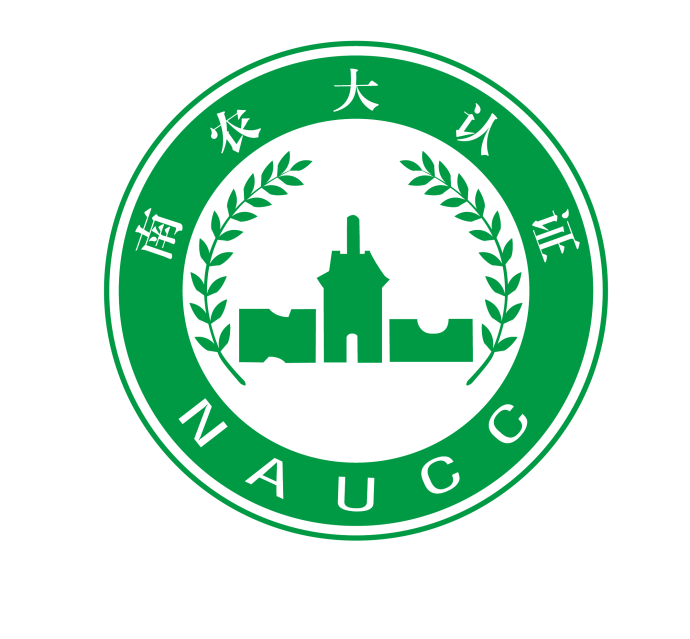 良好农业规范认证农场调查表（植物生产）申请单位（盖章）：                            法人/负责人（签字）：                         申请日期：           年          月         日南京农大认证服务有限公司注 意 事 项本表仅适用于植物收获及其简单处理产品。申请茶叶及烟叶模块认证时需要填写“加工”类《良好农业规范认证调查表》。本表无法人（负责人、内检员）签字和单位盖章均视为无效。本表涂改后无确认章（或签字）无效。本表应打印或用钢笔、签字笔填写，字迹工整、清晰。如无某项目内容时应划“/”表示，若因故无法填写时，应注明原因。填报数据一律用阿拉伯数字，文字说明一律用汉字。第一部分  基本情况1、生产单元名称与地址2、生产组织模式与生产类型3、生产单元（基地）生态环境 4、GAP认证历史第二部分  植物生产管理1、主要农事活动调查2、产品信息3、种苗使用情况4、肥料使用情况5、基地灌溉水情况6、病虫草害防治情况申请产品采后管理情况8、基地的主要生产设备9、GAP基地所在区域环境和边界状况调查：10、产地环境证明材料11、生产外包情况12、年度生产计划第三部分  销售与管理1、GAP认证证书与标识使用情况2、质量管理体系情况调查3、资源管理声   明我在此声明，在我个人的经历、知识和能力范围内，本调查表中所填写并反映的所有生产和经营的情况都是真实的、准确的。我在此认同，后续必要的现场检查（包括抽样检测，查验原始记录及票据）是为了验证符合GAP标准的需要。同时我也知道，即使本调查内容经审查得到通过，并不意味着申报产品通过了GAP认证。负责人（签字）：                          内检员（签字）：                         请将完整的表格和支持文件按下列地址提交给NAUCC，并保留本调查表和其他支持性文件的副本：南京农大认证服务有限公司地址：江苏省南京市玄武区童卫路20号  邮编：210095联系电话：025-84396888   传真：025-84399698网址： 您希望NAUCC在什么时间为贵单位提供实地检查认证服务?     日期：                                 生产单元（基地）名称生产单元（基地）地址生产负责人电话/手机2.1生产组织模式：□公司    □合作社    □公司+农户  □合作社+农户    □其他，描述：                            如实际生产涉及农户，请填写农户数：                    2.2生产类型：□大田种植    □设施栽培   □大田种植+设施栽培   海拔高度（米）年降水量（mm/年）无霜期（天/年）年平均气温（℃）此前是否通过其他认证机构的GAP认证？□是    □否如是，认证机构名称：                    证书有效期：                            证书级别：□一级认证   □二级认证认证选项：□生产经营者  □生产经营者组织注册号：                             证书号码：                           此前是否被拒绝通过GAP认证或被撤销过认证证书？□是    □否如是，认证机构名称：                        被拒绝/撤销认证原因：                            月份主要农事活动月份主要农事活动1月7月2月8月3月9月4月10月5月11月6月12月基地名称（或地块号）产品名称种植面积生长周期采收期是否申请认证备注基地总面积         亩，GAP认证面积         亩。是否存在平行生产：□是  □否轮作、套作、间作情况：□有：         □无。基地总面积         亩，GAP认证面积         亩。是否存在平行生产：□是  □否轮作、套作、间作情况：□有：         □无。基地总面积         亩，GAP认证面积         亩。是否存在平行生产：□是  □否轮作、套作、间作情况：□有：         □无。基地总面积         亩，GAP认证面积         亩。是否存在平行生产：□是  □否轮作、套作、间作情况：□有：         □无。基地总面积         亩，GAP认证面积         亩。是否存在平行生产：□是  □否轮作、套作、间作情况：□有：         □无。基地总面积         亩，GAP认证面积         亩。是否存在平行生产：□是  □否轮作、套作、间作情况：□有：         □无。基地总面积         亩，GAP认证面积         亩。是否存在平行生产：□是  □否轮作、套作、间作情况：□有：         □无。种苗来源：□自留种  □外购。是否购买包衣种子：□否  □是，请列明种衣剂成分：                  。播种或栽植前是否进行种子或根茎处理：□否  □是，请说明处理流程和使用的物质名称：                     。种苗来源：□自留种  □外购。是否购买包衣种子：□否  □是，请列明种衣剂成分：                  。播种或栽植前是否进行种子或根茎处理：□否  □是，请说明处理流程和使用的物质名称：                     。种苗来源：□自留种  □外购。是否购买包衣种子：□否  □是，请列明种衣剂成分：                  。播种或栽植前是否进行种子或根茎处理：□否  □是，请说明处理流程和使用的物质名称：                     。种苗来源：□自留种  □外购。是否购买包衣种子：□否  □是，请列明种衣剂成分：                  。播种或栽植前是否进行种子或根茎处理：□否  □是，请说明处理流程和使用的物质名称：                     。种苗来源：□自留种  □外购。是否购买包衣种子：□否  □是，请列明种衣剂成分：                  。播种或栽植前是否进行种子或根茎处理：□否  □是，请说明处理流程和使用的物质名称：                     。种苗来源：□自留种  □外购。是否购买包衣种子：□否  □是，请列明种衣剂成分：                  。播种或栽植前是否进行种子或根茎处理：□否  □是，请说明处理流程和使用的物质名称：                     。种子/种苗名称种子/种苗品种供应单位购买数量是否为转基因品种有无购买凭据或证明地块编号面积（亩）作物名称肥料名称原料组成肥料来源（自制/外购）施用量（吨）施肥时间作物名称是否灌溉水源性质灌溉设施灌溉方式地块编号作物名称病虫草害名称使用物质名称有效成分用量防治时间产品名称是否自行收获，如果为否请说明理由是否处理每种产品采后处理流程采后处理地点申请人是否为另一获得gap认证农业生产者进行产品处理处理方是否分包，如是请填写分包方注册号产地所在区域气候条件、产地周围污染源、自然环境状况：环境质量是/否适用是/否检测检测依据检测单位实验室资质土壤□是  □否□是  □否□CNAS/CMA  □无水□是  □否□是  □否□CNAS/CMA  □无处理用水□是  □否□是  □否□CNAS/CMA  □无外包工作内容外包作业单位名称基地名称：                                    基地名称：                                    基地名称：                                    基地名称：                                    基地名称：                                    基地名称：                                    基地名称：                                    基地名称：                                    基地名称：                                    地块编号面积(亩)前一季的作物前一季的作物现在的作物现在的作物现在的作物现在的作物下一季计划种植作物地块编号面积(亩)作物生长周期作物生长周期亩产（Kg/亩）预计产量（吨）下一季计划种植作物产品名称主要市场销售量是否已签订了购买销售合同包装形式和规格是否已经使用认证标识标识使用方式1.提交的质量管理文件是否为最新有效版本？       □是    □否2.是否能确保在使用时可获得适用文件的有效版本？ □是    □否3.是否保存了有效的GAP生产记录？               □是    □否姓名职务是否了解或熟悉国家GAP标准要求任职年限生产管理者□不了解  □了解  □熟悉  □掌握内部检查员□不了解  □了解  □熟悉  □掌握